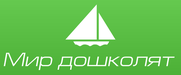 СМИ «Мир дошколят» 
Свидетельство о регистрации СМИ -  
ЭЛ № ФС 77 - 64407 от 31.12.2015г.  
 сайт https://mirdoshkolyat.ru,  тел. +7-933-904-02-76Всероссийский конкурс «СЕМЬЯ – ОПОРА СЧАСТЬЯ»ЗаявкаУЧАСТНИКИ-ДЕТИУЧАСТНИКИ-взрослыеОрганизационный взнос за одну работу равен в 2023 году 150 руб. Если педагог присылает не менее пяти работ воспитанников, он получает благодарственное письмо. ОДНА РАБОТА – ОДИН ДИПЛОМ. Если участникам необходимы индивидуальные дипломы – оплата каждого диплома – плюс 50 руб., можно оплатить одной суммой, способ оплаты указан нижеДипломы в этом случае будут выписываться каждому участнику.И в этом случае не забудьте прописать в заявке ВСЕХ участников! Способы оплаты:Перевод на удобную для Вас банковскую карту: 2202 2011 4770 8248 (Сбербанк)5536 9138 5001 4297 (Тинькофф-карта)2200 2404 9502 1376 (ВТБ-карта)3.1. Особое условие конкурса: - Если участники выполнили все условия Положения, прислали работы в одном архиве, отдали предпочтение видео и аудио контенту, или выполнили качественные изобразительные работы, то тогда такие работы будут размещены на странице портала - https://mirdoshkolyat.ru/novosti/vserossijskij-konkurs-semja-opora-schastja . Если Ваша работа размещена на этой странице – в дипломе будет указано «Формат участия – очный».Положение по конкурсу – на этой же странице - https://mirdoshkolyat.ru/novosti/vserossijskij-konkurs-semja-opora-schastjaДанные для заполнения Поля для заполнения данных 1 ДАННЫЕ ребенка, детского коллектива2. Возраст ребенка и возрастная группа. 3. КРАТКОЕ название ДОО, населенный пункт Так, как необходимо написать в дипломе4. Название работы5. Номинация 6. Фамилия, имя, отчество и должность педагога, подготовившего участника.7.Электронный адрес для связи8 Электронный или печатный диплом Почтовая пересылка печатного диплома – 200 р. Данные для заполнения Поля для заполнения данных 1 Ф.И.О. педагога (педагогов)2. Должность. 3. КРАТКОЕ название ДОО, населенный пункт Так, как необходимо написать в дипломе4. Название работы5. Номинация 6. Электронный адрес для связи7 Электронный или печатный диплом Почтовая пересылка печатного диплома – 200 р. 